MARKET DEEPINGNeighbourhood Policing Team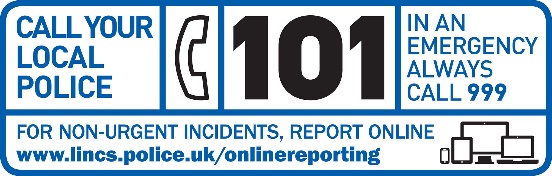 YOUR LOCAL TEAM
StamfordBourneAndDeeping@lincs.police.ukYOUR LOCAL TEAM
StamfordBourneAndDeeping@lincs.police.uk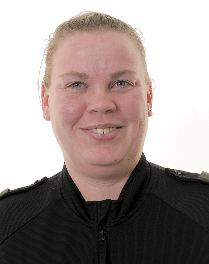 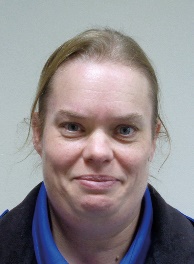 PC Claire WilsonPCSO Rowena EverittFORTHCOMING ENGAGEMENTSAs the summer is approaching we have a number of engagements planned in the coming months. On Saturday 9th April PCSO Everitt will be at Langtoft Church coffee morning between 10.30-11.30. The Team will be attending the Uffington Scarecrow event in May. If you have any events planned that you would like us to attend then please get in touchLOCAL PRIORITYEvery three months, we listen to your concerns and look at recent crime statistics to shape the things we will concentrate on.  Our current priority is:E-Scooter useIf you have any issues you feel should be considered for the next quarter please get in touch and give us some brief details.WHAT’S BEEN HAPPENINGASBWe are anticipating that ASB will increase across the area, as the lighter nights have arrived and the weather will be improving. Please remember to report any incidents via 101 or online.New and Improved WebsiteOur new website is LIVE! It holds more guidance and support for members of the public than ever, as well many more options for contacting the police through more tailored and specific reporting mechanisms. You can visit the new website at https://www.lincs.police.uk/If you wish to check the recent crimes in your parish, please use the following link, enter your postcode, and click Crime Map.Your area | Police.uk (www.police.uk)